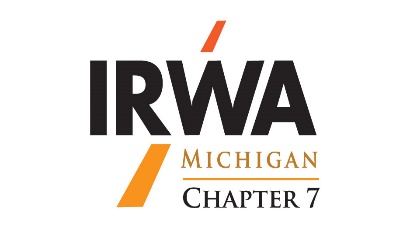                           Michigan Chapter 7			                           2022 ScheduleEducation is key…..                                      Chapter Meetings, Classes & Events.May 2-3, 2022	IRWA Course 800, Principals of Real Estate Law, Virtual.May 9-12, 2022	SR/WA Study Course, Louisville, KY – register on line with IRWA Headquarters.May 13-14, 2022	Region 5 Spring Forum, Louisville, KY – register on line with IRWA Headquarters. May 24-25, 2022	IRWA Course 501, Residential Relocation Assistance, VirtualJune 5-8, 2022		IRWA International Education Conference, Cleveland, OH.   June 22, 2022		Chapter 7, Lugnuts/Cooley Law Stadium, Lansing, MI.			 Program – Voting & Installation of Officers & Member Appreciation. October 7-8, 2022	Region 5 Fall Forum, Detroit, MI. Hosted by Chapter 7.  Westin HotelSeptember 14, 2022	IRWA Course #TBD, Soaring Eagle, Mt. Pleasant, MI, live course. September 15-16, 2022	Chapter 7, Fall Education Conference, Soaring Eagle, Mt. Pleasant, MI. Program-Condemnation.  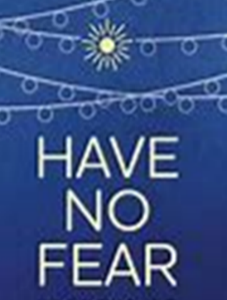 November 10, 2022	Chapter 7, Weber’s Inn, Ann Arbor, MI – Program TBD.                              Note, dates, times and locations are subject to change. More information and registration forms, will be available on our Chapter 7 website:  www.irwamichigan.org or IRWA HQ’s website: Courses | IRWA (irwaonline.org)Be sure to check often as the schedule is evolving. We are looking for a company or person to update the Chapter 7 website.  If interested, please contact Gail Morton: gmorton@metroca.net or Henry Horton: hhorton@rowepsc.com  We are also looking for members to join the Executive Board and various Committees.  Reach out to any Board member if you’re interested. If you have any questions, please contact us Gail Morton 269- 350-1574, or Henry Horton 810-444-5447.  Many hands make light work.Hope to see you at the next event!      Improving people’s quality of life through infrastructure development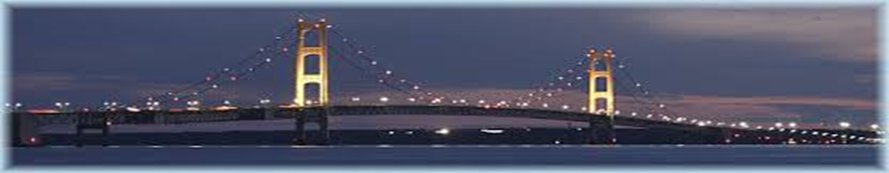 